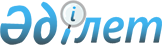 Мәслихаттың 2013 жылғы 16 қыркүйектегі № 157 "Әлеуметтік көмек көрсетудің, оның мөлшерлерін белгілеудің және мұқтаж азаматтардың жекелеген санаттарының тізбесін айқындаудың қағидаларын бекіту туралы" шешіміне өзгерістер енгізу туралы
					
			Күшін жойған
			
			
		
					Қостанай облысы Жетіқара ауданы мәслихатының 2020 жылғы 9 сәуірдегі № 393 шешімі. Қостанай облысының Әділет департаментінде 2020 жылғы 10 сәуірде № 9102 болып тіркелді. Күші жойылды - Қостанай облысы Жітіқара ауданы мәслихатының 2020 жылғы 4 қыркүйектегі № 438 шешімімен
      Ескерту. Күші жойылды - Қостанай облысы Жітіқара ауданы мәслихатының 04.09.2020 № 438 шешімімен (алғашқы ресми жарияланған күнінен кейін күнтізбелік он күн өткен соң қолданысқа енгізіледі).
      "Қазақстан Республикасындағы жергілікті мемлекеттік басқару және өзін-өзі басқару туралы" 2001 жылғы 23 қаңтардағы Қазақстан Республикасы Заңының 6-бабына сәйкес Жітіқара аудандық мәслихаты ШЕШІМ ҚАБЫЛДАДЫ:
      1. Мәслихаттың "Әлеуметтік көмек көрсетудің, оның мөлшерлерін белгілеудің және мұқтаж азаматтардың жекелеген санаттарының тізбесін айқындаудың қағидаларын бекіту туралы" 2013 жылғы 16 қыркүйектегі № 157 шешіміне (2013 жылғы 24 қазанда "Житикаринские новости" газетінде жарияланған, Нормативтік құқықтық актілерді мемлекеттік тіркеу тізілімінде № 4245 болып тіркелген) мынадай өзгерістер енгізілсін:
      көрсетілген шешіммен бекітілген Әлеуметтік көмек көрсетудің, оның мөлшерлерін белгілеудің және мұқтаж азаматтардың жекелеген санаттарының тізбесін айқындаудың қағидаларында:
      2-тармақ жаңа редакцияда жазылсын:
      "2. Осы Қағидаларда пайдаланылатын негізгі терминдер мен ұғымдар:
      1) "Азаматтарға арналған үкімет" мемлекеттік корпорациясы (бұдан әрі – уәкілетті ұйым) – Қазақстан Республикасының заңнамасына сәйкес мемлекеттік қызметтерді, табиғи монополиялар субъектілерінің желілеріне қосуға арналған техникалық шарттарды беру жөніндегі қызметтерді және квазимемлекеттік сектор субъектілерінің қызметтерін көрсету, "бір терезе" қағидаты бойынша мемлекеттік қызметтерді, табиғи монополиялар субъектілерінің желілеріне қосуға арналған техникалық шарттарды беру жөніндегі қызметтерді, квазимемлекеттік сектор субъектілерінің қызметтерін көрсетуге өтініштер қабылдау және көрсетілетін қызметті алушыға олардың нәтижелерін беру жөніндегі жұмысты ұйымдастыру, сондай-ақ электрондық нысанда мемлекеттік қызметтер көрсетуді қамтамасыз ету үшін Қазақстан Республикасы Үкіметінің шешімі бойынша құрылған, орналасқан жері бойынша жылжымайтын мүлікке құқықтарды мемлекеттік тіркеуді жүзеге асыратын заңды тұлға;
      2) арнайы комиссия – өмірлік қиын жағдайдың туындауына байланысты әлеуметтік көмек көрсетуге үміткер адамның (отбасының) өтінішін қарау бойынша аудан әкімінің шешімімен құрылатын комиссия;
      3) ең төмен күнкөріс деңгейі – Қостанай облысындағы статистикалық орган есептейтін мөлшері бойынша ең төмен тұтыну себетінің құнына тең, бір адамға қажетті ең төмен ақшалай кіріс;
      4) мереке күндері – Қазақстан Республикасының ұлттық және мемлекеттік мереке күндері;
      5) отбасының (азаматтың) жан басына шаққандағы орташа табысы – отбасының жиынтық табысының айына отбасының әрбір мүшесіне келетін үлесі;
      6) өмірлік қиын жағдай – азаматтың тыныс-тіршілігін объективті түрде бұзатын, ол оны өз бетінше еңсере алмайтын ахуал;
      7) уәкілетті орган – жергілікті бюджет есебінен қаржыландырылатын, әлеуметтік көмек көрсетуді жүзеге асыратын ауданның халықты әлеуметтік қорғау саласындағы атқарушы органы;
      8) учаскелік комиссия – әлеуметтік көмек алуға өтініш білдірген адамдардың (отбасылардың) материалдық жағдайына тексеру жүргізу және қорытындылар дайындау үшін тиісті әкімшілік-аумақтық бірлік әкімдерінің шешімімен құрылатын комиссия;
      9) халықты жұмыспен қамту орталығы – жұмыспен қамтуға жәрдемдесудің белсенді шараларын іске асыру, жұмыссыздықтан әлеуметтік қорғауды және жұмыспен қамтуға жәрдемдесудің өзге де шараларын ұйымдастыру мақсатында ауданның жергілікті атқарушы органы құратын заңды тұлға;
      10) шекті шама – әлеуметтік көмектің бекітілген ең жоғары мөлшері.";
      6-тармақ жаңа редакцияда жазылсын:
      "6. Әлеуметтік көмек мерзімді (ай сайын, жартыжылдықта 1 рет):
      1) Ұлы Отан соғысының қатысушылары мен мүгедектеріне, тұрмыстық қажеттіліктеріне, 10 айлық есептік көрсеткіш мөлшерінде, табыстарын есепке алмай;
      2) Ұлы Отан соғысының қатысушылары мен мүгедектеріне жеңілдіктер мен кепілдіктер жағынан теңестірілген адамдарға, соғыс қатысушыларына жеңілдіктер мен кепілдіктер жағынан теңестірілген адамдардың басқа санаттарына, тұрмыстық қажеттіліктеріне 3 айлық есептік көрсеткіш мөлшерінде, табыстарын есепке алмай;
      3) білім беру гранттарының иелері, мемлекеттік бюджет төлемдерінің өзге де түрлерін алушылар болып табылатын тұлғаларды есептемегенде, алғашқы техникалық, кәсіптік, орта білімнен кейінгі немесе жоғары білім (бұдан әрі - білім) алушы тұлғаларға, оның ішінде:
      өтiнiш жасаудың алдындағы соңғы он екi айда жан басына шаққандағы орташа табысы Қостанай облысы бойынша белгiленген ең төмен күнкөрiс деңгейiнен (бұдан әрi - ең төмен күнкөрiс деңгейi) төмен табыстары бар отбасылардың жастарына;
      табыстарын есепке алмай, жергiлiктi бюджет қаражаты есебiнен оқуын жалғастыратын халықтың әлеуметтiк жағынан әлсiз топтарына жататын жастарға;
      табыстарын есепке алмай, мүгедекті оңалтудың жеке бағдарламасында ұсынымы бар, барлық санаттағы мүгедектерге Қазақстан Республикасының оқу орындарында білім алуына байланысты, нақты құны бойынша оқу ақысын төлеу үшін оқу жылы ішінде екі бөлікпен аударылатын 450 айлық есептік көрсеткіштен аспайтын мөлшерде көрсетiледi.".
      7-тармақ жаңа редакцияда жазылсын:
      "7. Біржолғы әлеуметтік көмек өмірлік қиын жағдайға тап болған келесі азаматтарға, сондай-ақ мереке күніне азаматтардың жекелеген санаттарына:
      1) барлық санаттағы мүгедектерге, жедел емделуге, табыстарын есепке алмай, 50 айлық есептік көрсеткіштен аспайтын мөлшерде;
      2) барлық санаттағы мүгедектерге, олардың шипажайлар мен оңалту орталықтарына жол жүруімен және кері қайтуымен байланысты шығындарын өтеуге, табыстарын есепке алмай, 3 айлық есептік көрсеткіштен аспайтын мөлшерде;
      3) мамандандырылған туберкулезге қарсы медициналық ұйымнан шығарылған, туберкулездің жұқпалы түрімен ауыратын адамдарға, қосымша тамақтануға, табыстарын есепке алмай, 15 айлық есептік көрсеткіштен аспайтын мөлшерде;
      4) өтініш жасалған тоқсанның алдындағы тоқсанда жан басына шаққандағы орташа табысы ең төмен күнкөріс деңгейінен төмен табыстары бар отбасылардың адамдарына, қайтыс болған күні халықты жұмыспен қамту орталығында жұмыссыз ретінде тіркелген, қайтыс болған туыстарын, жұбайларын жерлеуге, сондай-ақ табысы аз отбасылардың адамдарына кәмелетке толмаған балаларын жерлеуге, 15 айлық есептік көрсеткіш мөлшерінде;
      5) өтініш жасалған тоқсанның алдындағы тоқсанда жан басына шаққандағы орташа табысы ең төменгі күнкөріс деңгейінен төмен табыстары бар отбасылардың адамдарына, тұрмыстық қажеттіліктеріне, 7 айлық есептік көрсеткіш мөлшерінде;
      6) табиғи зілзаланың немесе өрттің салдарынан зардап шеккен азаматқа (отбасына), табыстарын есепке алмай, 50 айлық есептік көрсеткіштен аспайтын мөлшерде;
      7) Ұлы Отан соғысының қатысушылары мен мүгедектеріне, Ұлы Отан соғысындағы Жеңіс күніне орай, табыстарын есепке алмай, 1 000 000 (бір миллион) теңге мөлшерінде;
      8) жеңiлдiктер мен кепiлдiктер жағынан Ұлы Отан соғысының қатысушылары мен мүгедектеріне теңестiрiлген адамдарға Ұлы Отан соғысындағы Жеңіс күніне орай, табыстарын есепке алмай:
      қорғанысына қатысу майдандағы армия бөлiмдерiнiң әскери қызметшiлерi үшiн белгiленген жеңiлдiк шарттарымен зейнетақы тағайындау үшiн еңбек өткерген жылдарына 1998 жылғы 1 қаңтарға дейiн есептелген қалаларда Ұлы Отан соғысы кезiнде қызмет атқарған әскери қызметшiлерге, сондай-ақ бұрынғы Кеңес Социалистік Республикалар Одағы iшкi iстер және мемлекеттiк қауiпсiздiк органдарының басшы және қатардағы құрамының адамдарына 100000 (жүз мың) теңге мөлшерінде;
      Ұлы Отан соғысы кезiнде майдандағы армия құрамына кiрген әскери бөлiмдерде, штабтарда, мекемелерде штаттық қызмет атқарған Совет Армиясының, Әскери-Теңiз Флотының, бұрынғы Кеңес Социалистік Республикалар Одағының iшкi iстер және мемлекеттiк қауiпсiздiк әскерлерi мен органдарының ерiктi жалдама құрамаларының адамдарына, яки сол кездерде қорғанысына қатысу майдандағы армия бөлiмдерiнiң әскери қызметшiлерi үшiн белгiленген жеңiлдiк шарттарымен зейнетақы тағайындау үшiн еңбек өткерген жылдарына 1998 жылғы 1 қаңтарға дейiн есептелген қалаларда болған адамдарға 100000 (жүз мың) теңге мөлшерінде;
      Ұлы Отан соғысы кезiнде майдандағы армия мен флоттың құрамына кiрген бөлiмдердiң, штабтар мен мекемелердiң құрамында полк баласы (тәрбиеленушiсi) және теңiзшi бала ретiнде болған адамдарға 100000 (жүз мың) теңге мөлшерінде;
      екiншi дүниежүзiлiк соғыс жылдарында шетелдердiң аумағында фашистiк Германия мен оның одақтастарына қарсы ұрыс қимылдарына партизан отрядтары, астыртын топтар және басқа да антифашистiк құрамалар құрамында қатысқан адамдарға 100000 (жүз мың) теңге мөлшерінде;
      Қатынас жолдары халық комиссариаты, Байланыс халық комиссариаты арнайы құрамаларының, кәсiпшiлiк және көлiк кемелерiнiң жүзу құрамы мен авиацияның ұшу-көтеру құрамының, бұрынғы Кеңес Социалистік Республикалар Одағы Балық өнеркәсiбi халық комиссариатының, Теңiз және өзен флотының, Солтүстiк теңiз жолы Бас басқармасының ұшу-көтеру құрамының Ұлы Отан соғысы кезiнде әскери қызметшiлер жағдайына көшiрiлген және ұрыс майдандарының тылдағы шептерi, флоттардың оперативтiк аймақтары шегiнде майдандағы армия мен флот мүдделерiне орай мiндеттер атқарған қызметкерлерiне, сондай-ақ Ұлы Отан соғысының бас кезiнде басқа мемлекеттердiң порттарында тұтқындалған көлiк флоты кемелерi экипаждарының мүшелерiне 100000 (жүз мың) теңге мөлшерінде;
      бұрынғы Кеңес Социалистік Республикалар Одағын қорғау кезiнде жаралануы, контузия алуы, зақымдануы салдарынан немесе майданда болуына байланысты ауруға шалдығуы салдарынан мүгедек болған әскери қызметшiлерге 100000 (жүз мың) теңге мөлшерінде;
      әскери мiндетiн орындау кезiнде жаралануы, контузия алуы, зақымдануы салдарынан, яки майданда болуына байланысты ауруға шалдығуы салдарынан мүгедек болған бұрынғы Кеңес Социалистік Республикалар Одағының мемлекеттік қауіпсіздік органдарының және ішкі істер органдарының басшы және қатардағы құрамындағы адамдарға 100000 (жүз мың) теңге мөлшерінде;
      екiншi дүниежүзiлiк соғыс кезiнде фашистер мен олардың одақтастары құрған концлагерьлердiң, геттолардың және басқа да ерiксiз ұстау орындарының жасы кәмелетке толмаған бұрынғы тұтқындарына 100000 (жүз мың) теңге мөлшерінде;
      қоршаудағы кезеңiнде Ленинград қаласының кәсiпорындарында, мекемелерi мен ұйымдарында жұмыс iстеген және "Ленинградты қорғағаны үшiн" медалiмен әрi "Қоршаудағы Ленинград тұрғыны" белгiсiмен наградталған азаматтарға 60000 (алпыс мың) теңге мөлшерінде;
      1944 жылдың 1 қаңтарынан 1951 жылдың 31 желтоқсанына дейiнгi кезеңде Украин Совет Социалистік Республикасы, Беларусь Совет Социалистік Республикасы, Литва Совет Социалистік Республикасы, Латыш Совет Социалистік Республикасы, Эстон Совет Социалистік Республикасы аумақтарында қимыл жасаған халықты қорғаушы истребительдiк батальондардың, взводтар мен отрядтардың жауынгерлерi мен командалық құрамы қатарында болған, осы батальондарда, взводтарда, отрядтарда қызмет мiндетiн атқару кезiнде жаралануы, контузия алуы немесе зақымдануы салдарынан мүгедек болған адамдарға 60000 (алпыс мың) теңге мөлшерінде;
      Ұлы Отан соғысында қаза тапқан (қайтыс болған, хабарсыз кеткен) әскери қызметшілердің ата-аналарына және екiншi рет некеге тұрмаған жұбайларына 60000 (алпыс мың) теңге мөлшерінде;
      екiншi рет некеге тұрмаған, қайтыс болған соғыс мүгедектерiнiң және соларға теңестiрiлген мүгедектердiң әйелдерiне (күйеулерiне), сондай-ақ қайтыс болған соғысқа қатысушылардың, партизандардың, астыртын күрес жүргізушілердің, "Ленинградты қорғағаны үшiн" медалiмен және "Қоршаудағы Ленинград тұрғыны" белгiсiмен наградталған, жалпы ауруға шалдығу, еңбекте мертігу және басқа да себептер (құқыққа қайшы келетiндерiн қоспағанда) салдарынан мүгедек деп танылған азаматтардың әйелдерiне (күйеулерiне) 30000 (отыз мың) теңге мөлшерінде;
      Ұлы Отан соғысы жылдарында тылдағы жанқиярлық еңбегі мен мінсіз әскери қызметі үшін бұрынғы Кеңес Социалистік Республикалар Одағының ордендерімен және медальдарымен марапатталған адамдарға, сондай-ақ 1941 жылғы 22 маусым - 1945 жылғы 9 мамыр аралығында кемiнде алты ай жұмыс iстеген (әскери қызмет өткерген) және Ұлы Отан соғысы жылдарында тылдағы жанқиярлық еңбегi мен мiнсiз әскери қызметі үшін бұрынғы Кеңес Социалистік Республикалар Одағының ордендерiмен және медальдарымен марапатталмаған адамдарға 30000 (отыз мың) теңге мөлшерінде;
      соғыс қатысушылары мен мүгедектеріне жеңілдіктер мен кепілдіктер жағынан теңестірілген басқа да санаттағы адамдарға 5 айлық есептік көрсеткіш мөлшерінде көрсетіледі.".
      12-тармақ жаңа редакцияда жазылсын:
      "12. Ай сайынғы әлеуметтік көмек осы Қағидалардың 6-тармағының 1), 2)-тармақшаларында көрсетілген, оны осы Қағидалардың күшіне енгеніне дейін алған адамдарға алушылардан өтініштер және құжаттар талап етілмей көрсетіледі. Қайта жүгінген өтініш берушілер өтінішке қоса мынадай құжаттарды:
      1) жеке басын куәландыратын құжатты;
      2) өтініш берушінің әлеуметтік мәртебесін растайтын құжатты ұсынады.".
      13-тармақ жаңа редакцияда жазылсын:
      "13. Өмірлік қиын жағдай туындаған кезде әлеуметтік көмек алу үшін өтініш беруші өзінің немесе отбасының атынан уәкілетті органға немесе ауыл, ауылдық округтің әкіміне өтінішке қоса мынадай құжаттарды:
      1) жеке басын куәландыратын құжатты;
      2) Үлгілік қағидалардың 1-қосымшасына сәйкес адамның (отбасының) құрамы туралы мәліметтерді;
      3) осы Қағидалардың 6-тармағының 3) тармақшасы екінші абзацында, 7-тармағының 4), 5) тармақшаларында көрсетілген адамның (отбасы мүшелерінің) табыстары туралы мәліметтерді;
      4) өмірлік қиын жағдайдың туындағанын растайтын актіні (және/немесе) құжатты ұсынады.".
      2. Осы шешім алғашқы ресми жарияланған күнінен кейін күнтізбелік он күн өткен соң қолданысқа енгізіледі.
					© 2012. Қазақстан Республикасы Әділет министрлігінің «Қазақстан Республикасының Заңнама және құқықтық ақпарат институты» ШЖҚ РМК
				
      Сессия төрағасы

М. Айткужинов

      Жітіқара аудандық мәслихатының хатшысы

А. Кабиев
